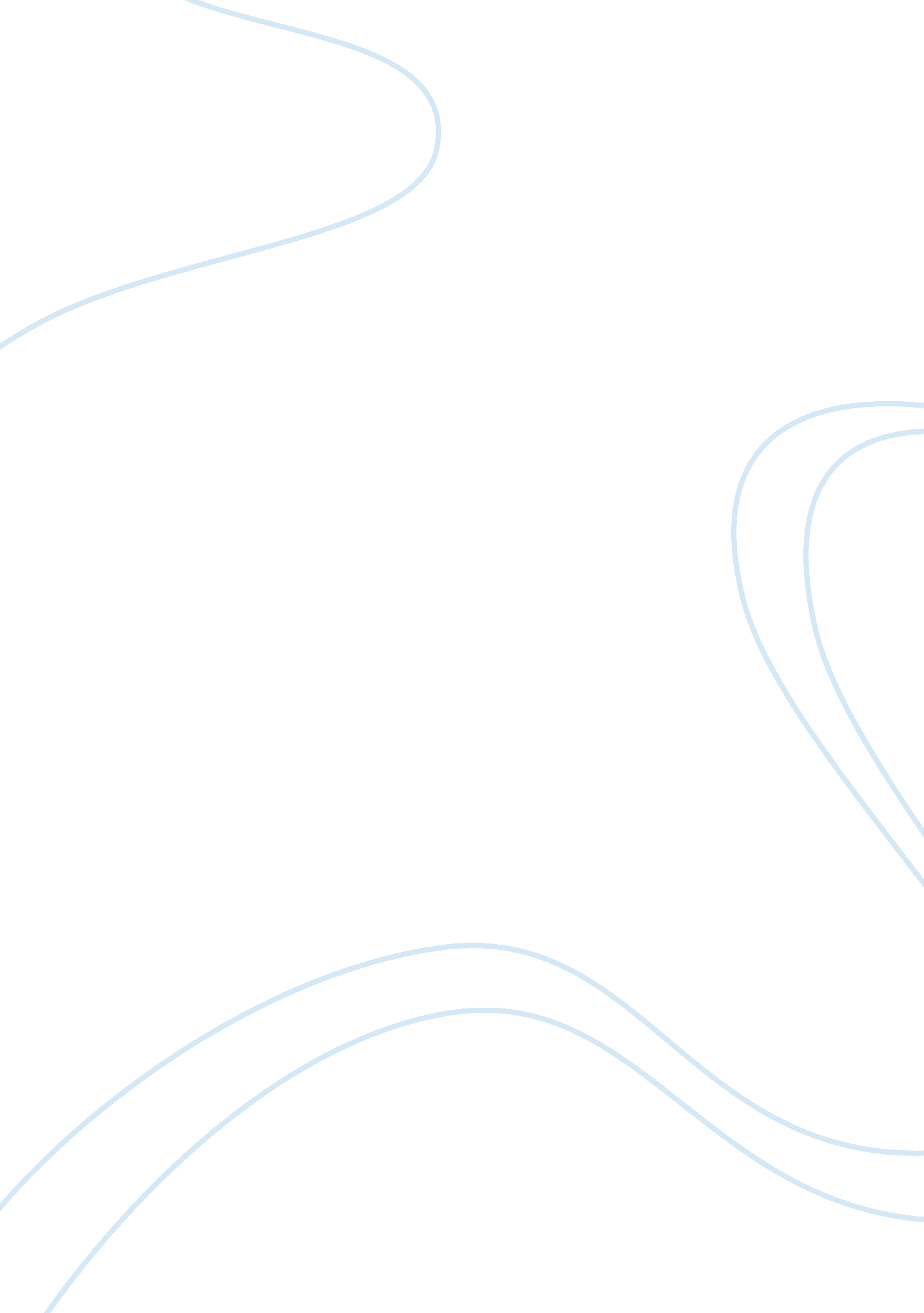 One page summary of latest technology in battery for electric vehicles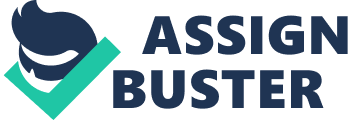 Latest Technology in Battery for Electric Vehicles Latest Technology in Battery for Electric Vehicles Electric vehicles are becoming more and more popular due to the certain positive features of the electric vehicles. Electric vehicles are more environments friendly, more economical and more efficient as compared to the internal combustion engine based vehicles. The most important part of the electric vehicles is the Power driving battery. Conventional car batteries that are commonly regarded as lead acid batteries. There are two basic types of lead acid batteries and both have a different efficiency levels. Common lead acid batteries require schedules maintenance and refilling of cells with distilled water or dilute sulphuric acid. However, sealed lead acid batteries require no maintenance as cells are sealed and no evaporation is possible. 
Electric vehicles are installed with newer technological batteries. The terms li-ion batteries is commonly used for the modern day Lithium-ion batteries that make utilization of lithium as the active component in the ion generation process of the batteries. 
References 
Harris, A. (2012). Charge your engines [electric vehicle]. Engineering & Technology, 7(5), 50-53. doi: 10. 1049/et. 2012. 0513 
Molenda, J. (2011). Li-ion batteries for electric vehicles. Annales UMCS, Chemistry, 66(-1). doi: 10. 2478/v10063-011-0004-z 
Requirement for metals of electric vehicle batteries. (2002). Fuel And Energy Abstracts, 43(3), 194. doi: 10. 1016/s0140-6701(02)85790-3 
Shen, W. (2006). Estimation of Residual Available Capacity for Lead Acid Batteries in Electric Vehicles. JAEV, 4(1), 861-867. doi: 10. 4130/jaev. 4. 861 